NAME: You have to find the information in this web  https://www.comunidad.madrid/servicios/madrid-mundo/publicaciones-union-europeaPART 1: ARCHITECTURE OF EUROPEhttps://www.comunidad.madrid/sites/default/files/conoces_la_arquitectura_en_la_ue_bvcm021003.pdfExercise : Where are these famous places?PART 2: CUISINE (GASTRONOMY)https://www.comunidad.madrid/sites/default/files/conoces_la_gastronomia_en_la_ue_bvcm019570_0.pdfExercise: Explain the gastronomy of 2 countries in the European Union.  You can include name of food, recipes, pictures or drawings, etc. PART 3 : ARThttps://www.comunidad.madrid/sites/default/files/conoces_la_pintura_en_la_ue_bvcm019384_0.pdfExercise: CompletePART 4: ANIMALS AND PLANTShttps://www.comunidad.madrid/sites/default/files/conoces_la_naturaleza_en_la_ue_bvcm019394_0.pdfExercise: Complete the tableBUILDINGCOUNTRYSchonbrunn PalaceAmberes Central StationEiffel towerCoimbra UniversityPhilharmonie 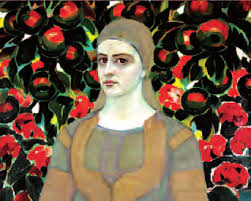 Name of the painting:Author:Country: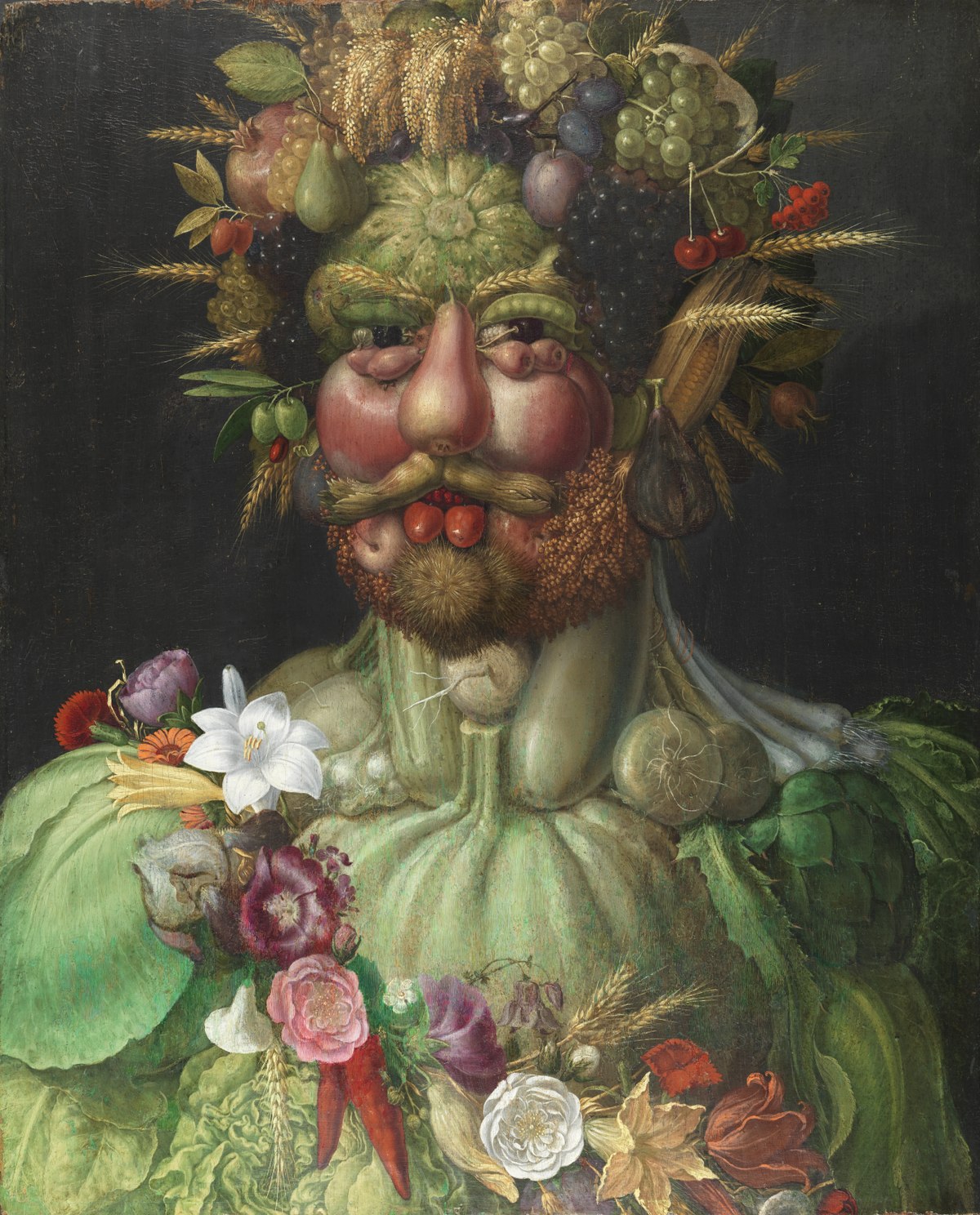 Name of the painting:Author:Country: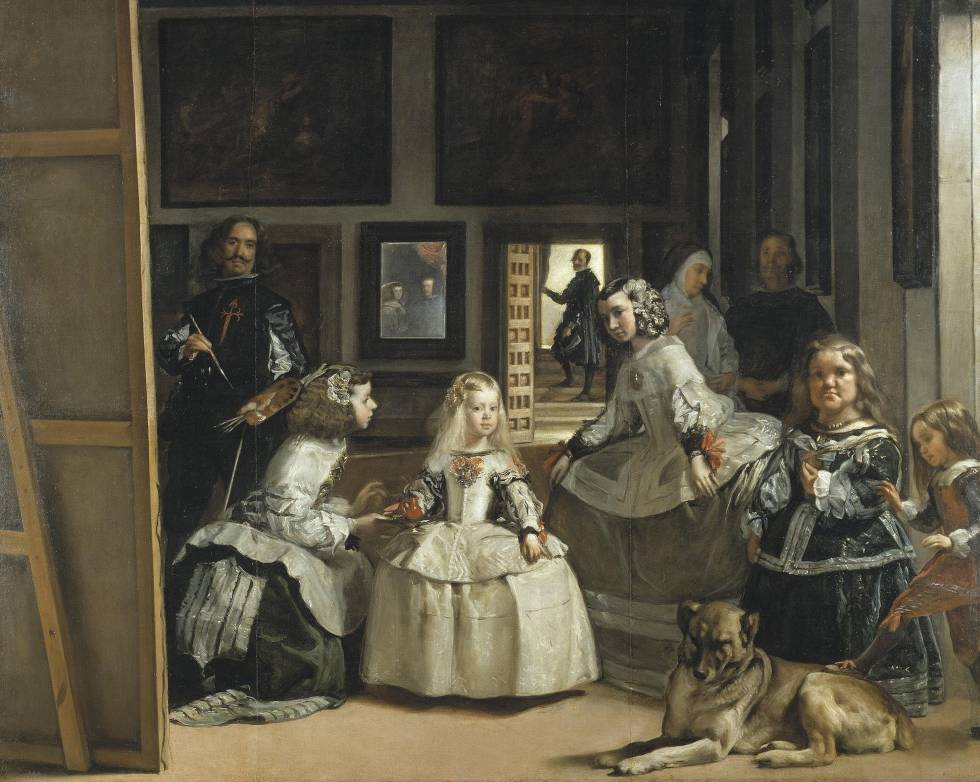 Name of the painting:Author:Country: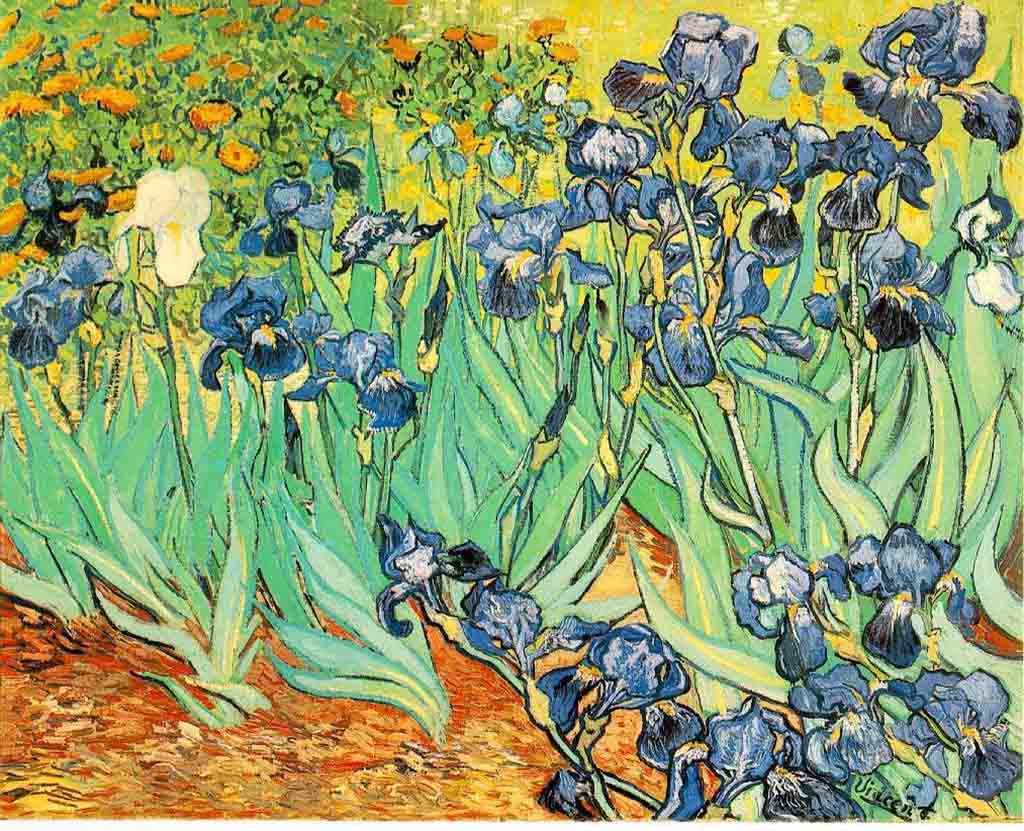 Name of the painting:Author:Country:COUNTRYANIMALPLANT?????Lipicanec horse LindenSpain??????Holm oakFrance????????????????????????Olive tree